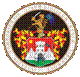 РЕПУБЛИКА СРБИЈААУТОНОМНА ПОКРАЈИНА ВОЈВОДИНАГРАД СОМБОРГРАДСКА УПРАВА                           КОМИСИЈА ЗА СПРОВОЂЕЊЕ ПОСТУПКА ЈАВНОГ НАДМЕТАЊА ЗА ДАВАЊЕ У ЗАКУП ДПЗ	На основу одељка 2. тачке 3. Одлуке о расписивању јавног огласа за давање у закуп и на коришћење пољопривредног земљишта у државној својини у граду Сомбору број 320-192/2018-II од дана 7.03.2018.године , подносимФОРМУЛАР ЗА ПРИЈАВЉИВАЊЕСа прилозимаИме и презиме/назив понуђача:________________________________________________Адреса:____________________________________________________________________Телефон:___________________________________________________________________јавно надметање  број:    1315аКО  _______________________________________________________________________Обишао/ла сам земљиште за које се пријављујем на надметање, дана____.03.2018. годинеНисам обишао/ла земљиште за које се пријављујем на надметање, иако ми је пружена прилика за тоПрочитао/ла сам објављен оглас, упознат/а сам са његовим садржајем и прихватам све његове условеПрилог (фотокопије):   доказ о уплати депозитадоказ о месту пребивалишта у последње три године за физичка лица;извод из привредног регистра (не старији од шест месеци до дана објављивања огласа) као доказ да има седиште на територији јединице локалне самоуправе којој припада катастарска општина у којој се налази земљиште које је предмет закупа за правна лица;потврда о активном статусу у Регистру пољопривредних газдинстава у последње три године;извод из јавне евиденције о непокретности/ Уверење о подацима последњег стања у катастру непокретности- као доказ о власништву најмање 0,5 ха пољопривредног земљишта за физичка лица (не старији од шест месеци);извод из јавне евиденције о непокретности/ Уверење о подацима последњег стања у катастру непокретности-  и катастарски план (копија плана) као доказ о власништву пољопривредног земљишта које се граничи са земљиштем које је предмет закупа за физичка лица (не старији од шест месеци);извод из јавне евиденције о непокретности као доказ о власништву најмање 10 ха пољопривредног земљишта правног лица у катастарској општини у којој се налази земљиште које је предмет закупа (не старији од шест месеци).У Сомбору, _______.03.2018. године____________________________________________________                                                                   Потпис понуђача/ овлашћеног лица и печат за правно лице